UKEPLAN 9D - UKE 35
Hjemmearbeid - UKE 35Informasjon
I løpet av skoleåret skal vi jobbe tverrfaglig og se på bl.a. hvilke primærnæringer vi har i Lofoten. Prosjektet har vi valgt å kalle for “Lofotprosjektet”. Den første delen i høst skal ta for seg jordbruk, mens del II blir over jul, og tar for seg fiskerinæringen. I forbindelse med Lofotprosjektet så skal vi denne tirsdagen til Byhagen og lage suppe i regi av Polarhagen. Vi bruker 3. og 4.time der, samt spisefri. Elevene får suppe der, men kan/bør ha med seg egen mat og drikke.
Torsdag: Konsert klokken 12:00 med “Hagle” på Meieriet kultursenter.Mandag Tirsdag Onsdag Torsdag Fredag Fredag 1 EngelskIdioms, skolenminSamfunnsfag
LofotprosjektetSpråk/arbeidslivsfag
Engelsk fordyp: Steps towards a better life.Samfunnsfag LofotprosjektetMat og helseTema: Frokost og lunsj. Vi lager proteinrundstykker og omelettmuffinsNaturfag2 NorskAppell, skolenminMatematikk
Funksjoner – skolen cduSpråk/arbeidslivsfag
Engelsk fordyp: Steps towards a better life.Kroppsøving
Samarbeidsoppgaver og Stratego (kortspillet)Mat og helseTema: Frokost og lunsj. Vi lager proteinrundstykker og omelettmuffinsMatte3 SafaFør-prøve (Lofotprosjektet)Byhagen 
- suppe- kompost- plantingNorsk Les på side 14-17 i Fabel, og skriv en forklaring i skriveboka på de retoriske appellformene etos, logos og patos. Husk å ha med konkrete eksempler. Kroppsøving
Samarbeidsoppgaver og Stratego (kortspillet)Mat og helseTema: Frokost og lunsj. Vi lager proteinrundstykker og omelettmuffinsMatte4 MatematikkFunksjoner – Skolen cduByhagen 
- suppe- kompost- plantingKRLEHinduismen – gjør ferdig læringsstien som ble delt i forrige uke. Skriv i skriveboka.Konsert med Hagle på Meieriet 12.00 - 12.45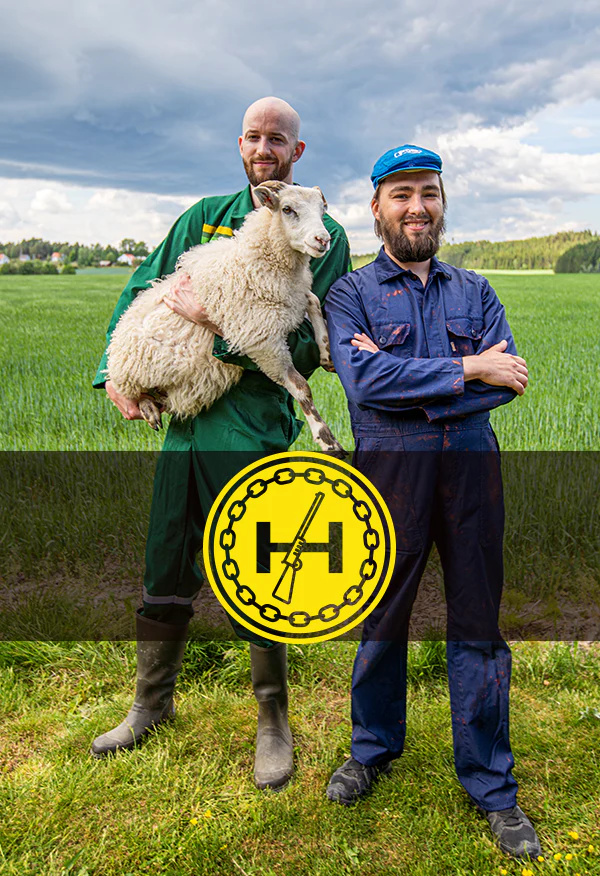 NaturfagMat og helse5 MusikkKorsang Naturfag
Fysisk og psykisk helse.
Oppgave (se lekseplan fre.)Velge elevrådsrepresentantValgfagIFA: Oppmøte i allrommet, vi skal ut og plukke søppel.Fysak: OrienteringKonsert med Hagle på Meieriet 12.00 - 12.45MatteMat og helse6 MusikkKorsang Naturfag
Fysisk og psykisk helse.
Oppgave (se lekseplan fre.)Velge elevrådsrepresentantValgfagIFA: Oppmøte i allrommet, vi skal ut og plukke søppel.Fysak: OrienteringNaturfag
Jobb med oppgaverMatteMat og helse7Matematikk Funksjoner – Oppg. sammen på tavlen.Lekse til:Lekse til:TirsdagMatte: “Koordinater som danner en graf”, oppgavene ligger på Skolen.cdu (Dersom du ikke ble ferdig med disse oppgavene på skolen).OnsdagNaturfag: Se leksen i naturfag til fredag.Fysak: O-løp. Ha med treningsklær/-sko som tåler å bli våte og skitne.TorsdagKRØ: Ta med sko, gymtøy, skiftetøy og håndkle til dusjing.Matte: “Fra situasjon til funksjonsuttrykk”, oppgavene ligger på Skolen.cdu (Dersom du ikke ble ferdig med disse oppgavene på skolen).Krle: Læringsstien om hinduismen skal gjøres ferdig. Svarene skal skrives i skriveboka. FredagNaturfag: Plakaten fra word/publisher skal være ferdig. Oppgaven: Du skal lage en plakat i word eller publisher om en av de 5 næringsgruppene: karbohydrater, proteiner, fett, vitaminer eller mineraler.  1) Overskrift 2) Hva er …..? 3) Hva bruker kroppen ….. til? 4) I hvilke matvarer finner vi …...? 5) Ha med bilder som av matvarer som inneholder mye av det du har valgt.Mat og helse: Husk rent forkle, innesko og hårstrikk. Vi skal lage proteinrundstykker og omelettmuffins.Mandag